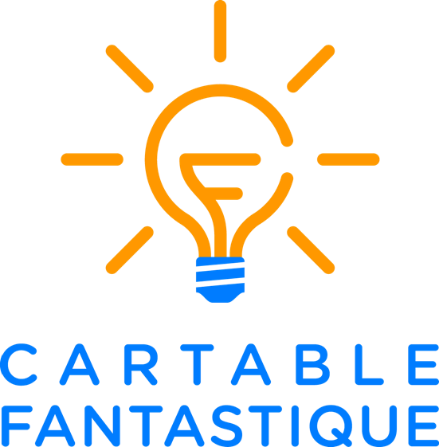 CYCLE 2 – NUMERATIONComprendre MCDULe cahier d’exercices pour la classe Les Fantastiques Exercices de Mathématiques              www.cartablefantastique.frRappelle-toi : 24 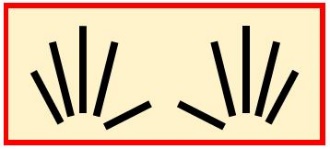 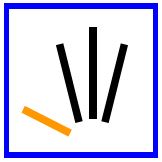 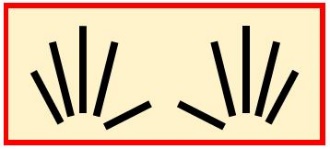 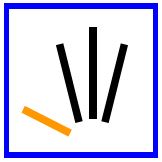 24 c’est 2 dizaines et 4 unités 24 c’est 2 d  4 uJe retiens Pour 1 dizaine, je peux aussi utiliser ce carton :Les mains sont cachées dans le carton rouge.  =Exemple : 35  35  c’est  3 dizaines et 5 unités.  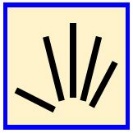 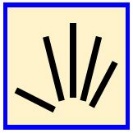 35  c’est  3 d et 5 u.  FICHE 1 - Je retiens 100 100 c’est 10 dizaines 
On peut cacher les 10 dizaines dans un carton vert.  =10 dizaines c’est 1 centaine1371 centaine, 3 dizaines et 7 unités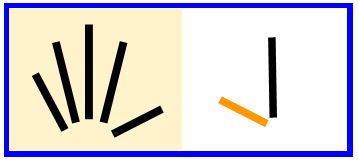 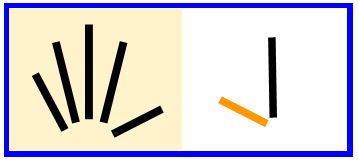     584   5 centaines, 2 dizaines et 8 unités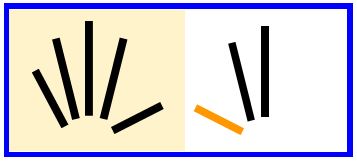 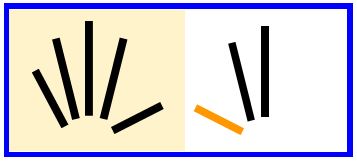 FICHE 2 : Je retiens 1 000 1 000  c’est 10 centaines
On peut cacher les c’est 10 centaines dans un carton noir                                     =   10 centaines c’est 1 millier 1 2371 millier, 2 centaines, 3 dizaines et 7 unités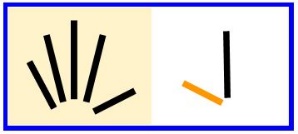 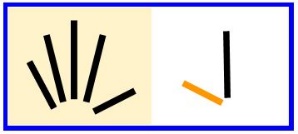 3 4143 milliers, 4 centaines, 1 dizaine et 4 unitésFICHE 3 : On peut aussi se repèrer sur la file numérique :FICHE 4 : Regarde les dizaines et les centaines :FICHE 5 : Regarde les centaines et les milliers :…878889909192939495……96979899100101102103……107108109110111112113……125126127128129130131……143144145146147148149……178179180181182183184185……197198199200201202……297298299300301302……597598599600601602……797798799800801802……9979989991 0001 0011 002……1 0651 0661 0671 0681 069……1 3471 3481 3491 3501 351……1 8781 8791 8801 8811 882……1 9981 9992 0002 0012 002……3 0663 0673 0683 0693 070……5 1875 1885 1895 1905 191……7 4987 4997 5007 5017 502……2 9962 9972 9982 9993 000……5 9975 9985 9996 0006 001……8 9988 9999 0009 0019 002…